John Owen CopeJanuary 10, 1952 – January 10, 1952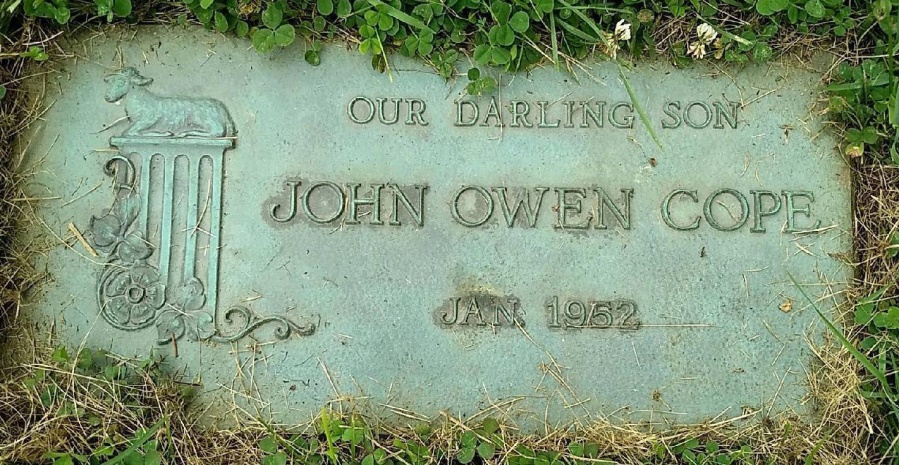 Photo by Beverly WagnerNo further information found at this time